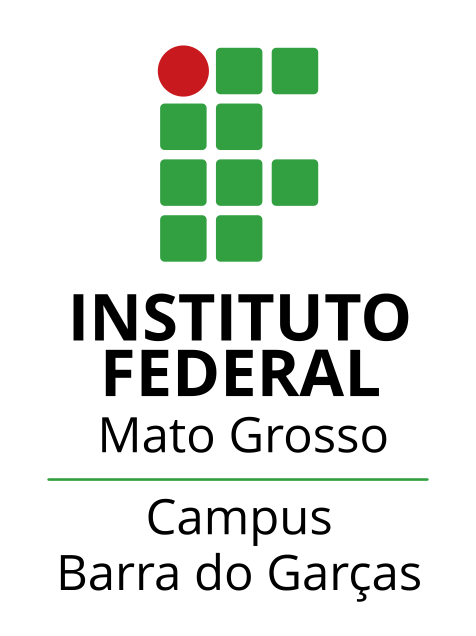 MINISTÉRIO DA EDUCAÇÃOSECRETARIA DE EDUCAÇÃO TECNOLÓGICA E PROFISSIONALINSTITUTO FEDERAL DE EDUCAÇÃO, CIÊNCIA E TECNOLOGIA DE MATO GROSSOCAMPUS BARRA DO GARÇASCOORDENAÇÃO DE ASSISTÊNCIA ESTUDANTIL E INCLUSÃO- CAESANEXO IIIDECLARAÇÃO PARA DESEMPREGADOSEdital de Fluxo Contínuo nº 04/2022Eu, ___________________________________________________________________, CPF nº ________________________, e RG nº________________, residente e domiciliado na _______________________________________________________________________.___________________________________________, declaro, sob as penas da lei, para fins de apresentação ao IFMT, que não exerço nenhum tipo de atividade remunerada desde ____________________, sendo dependente financeiramente de __________________________________________________________, que é meu/minha _____________________ (informar grau de parentesco da pessoa), CPF nº _______________________ e RG nº _______________________.Declaro, ainda, a inteira responsabilidade pelas informações contidas nesta declaração, estando ciente de que a omissão ou a apresentação de informações e/ou documentos falsos ou divergentes poderão implicar em medidas judiciais e nas penalidades previstas neste Edital.Autorizo o Instituto Federal de Mato Grosso a averiguar as informações acima fornecidas.Por ser expressão da verdade, firmo e assino a presente declaração para que produza seus efeitos legais e de direito, e estando ciente de que poderei responder legalmente pela informação prestada.Barra do Garças/MT, _____de _______________ de 2022.______________________________Assinatura do declarante